Факультет соціальних наукКафедра журналістикиОсвітня програма «Журналістика»першого рівня вищої освітиСпеціальність 061 «Журналістика»Студентам варто вивчити саме цю навчальну дисципліну, оскільки майбутні працівники засобів масової комунікації  повинні володіти навичками критичного осмислення різного роду матеріалів у медіа, об’єктивного їх оцінювання.Предметом вивчення навчальної дисципліни є провідні світоглядні ідеї на суспільство та медіакритика (медійна критика, критика засобів масової комунікації) – сегмент журналістики, що аналізує та оцінює медійний продукт. Засвоєні знання з курсу «Суспільствознавство і медіакритика» сприятимуть успішній реалізації студентів у професії та житті, а набуті у процесі вивчення цієї дисципліни компетентності – оволодінню таких навчальних дисциплін, як «Соціологія масової комунікації», «Медіакультура» та ін.Метою викладання навчальної дисципліни «Суспільствознавство і медіакритика» є ознайомлення студентів із провідними підходами до висвітлення суспільно важливих питань в українській і закордонний журналістиці, демонстрація від’ємних і додатних рис журналістських матеріалів на так звану «соціальну тему», про права людини, наголошення на крайній потребі сучасного журналіста в ґрунтовних знаннях із суспільних наук; формування в студентів навичок критичного осмислення різного роду матеріалів у ЗМІ, об’єктивного їх оцінювання. Також курс дає уявлення про нову, специфічну сферу медіадіяльності – медіакритику, яка в останні роки набуває все більшої популярності і є цікавою не лише для професіоналів, а й для широкої аудиторії.Згідно з вимогами освітньо-професійної програми студенти повинні в результаті вивчення навчальної дисципліни отримати такі компетентності: Загальні компетентності: ЗК01. Здатність застосовувати знання в практичних ситуаціях. ЗК03.Здатність бути критичним і самокритичним. ЗК04.Здатність до пошуку, оброблення та аналізу інформації з різних джерел. ЗК09.Здатність реалізувати свої права і обов’язки як члена суспільства, усвідомлювати цінності громадянського (вільного демократичного) суспільства та необхідність його сталого розвитку, верховенства права, прав і свобод людини і громадянина в Україні. Фахові компетентності:СК02. Здатність формувати інформаційний контент. СК03. Здатність створювати медіапродукт. СК07. Здатність формувати інформаційний контент у сфері економіки, права, культури та мистецтва, соціальних питань та інших видів діяльності.Результати навчання, формування яких забезпечує вивчення дисципліни. Студент повинен уміти:ПР02. Застосовувати знання зі сфери предметної спеціалізації для створення інформаційного продукту чи для проведення інформаційної акції. ПР03. Оцінювати свій чи чужий інформаційний продукт, інформаційну акцію, що організована й проведена самостійно або разом з колегами. ПР04. Виконувати пошук, оброблення та аналіз інформації з різних джерел.ПР09. Оцінювати діяльність колег як носіїв прав і обов’язків членів суспільства, представників громадянського суспільства. ПР10. Оцінювати діяльність колег з точки зору зберігання та примноження суспільних і культурних цінностей і досягнень. Вивченню дисципліни «Суспільствознавство і медіакритика» передують такі базові для журналістської освіти навчальні дисципліни, як «Журналістська етика», «Агенційна журналістика (виробництво контенту, продукту, промоція)» та «Газетно-журнальне виробництво (контент, продукт, промоція)». Ці дисципліни дали уявлення студентам про основні морально-етичні орієнтири та професійні стандарти журналістики, яких має дотримуватися журналіст.  Таблиця 1 – Загальний тематичний план аудиторної роботиПід час вивчення дисципліни «Суспільствознавство і медіакритика» виокремлено такі види самостійного навчання студента: 1) підготовка до практичних занять; 2) відпрацювання тем лекцій і практичних занять; 3) виконання індивідуальних завдань; 4) підготовка до рубіжного контролю та підсумкового контролю (залік); 5) робота з інформаційними джерелами; 6) отримання навичок у системі неформальної освіти.З метою самостійного опрацювання частини програмного матеріалу з курсу, поглиблення знань, отриманих у процесі лекційних та практичних занять, студенти мають виконувати індивідуальні завдання. Із зазначеного курсу заплановано: для студентів заочної форми навчання – контрольна робота, для студентів денної форми навчання – творчі індивідуальні завдання.Індивідуальне завдання до першого змістового модуля  (треба виконати до 7-го тижня): 	Підготуйте есе на одну із запропонованих тем:«Як виборювати реальні зміни в суспільстві?», «З чого складається правозахисна складова в медіа?», «Боротьба за права – це простір добра чи поле запеклої боротьби?».Індивідуальне завдання до другого змістового модуля (треба виконати до 12-го тижня)1. За формою «How to analyze a news story critically?» http://millab.ge/en/mil-resources/any/7/any/any/ проаналізуйте два матеріали з всеукраїнських інформаційних порталів (УНІАН, Укрінформ, РБК-Україна, Кореспондент.net, ВВС Україна, Цензор.НЕТ тощо).2. Схарактеризуйте медіакритичний портал (на вибір): «Детектор медіа», «Телекритика», «Медіакритика».Отримання навичок Soft Skills. Рівень успіху вже давно перестав залежати тільки від того, наскільки добре фахівець виконуєте свої безпосередні обов’язки. Сьогодні не менш важливі й Soft Skills («м’які навички») ‒ універсальні непрофесійні якості, які допомагають нам взаємодіяти між собою в команді, спільноті, громаді незалежно від сфери діяльності. До таких навичок належать: тайм-менеджмент, адаптивність, здатність до колаборацій, креативність, переконливість, соціально-психологічні аспекти професійної компетентності: навички комунікації, лідерство, здатність брати на себе відповідальність і працювати в критичних умовах, вміння вирішувати конфліктні ситуації, креативність та іншеРекомендовані матеріали щодо отримання:1. Небайдужі: базові емоційні потреби та соціальна взаємодія. Курс. ‒ https://prometheus.org.ua/course/course-v1:Prometheus+NI101+2023_T22. Культура толерантності: як побудувати суспільство, комфортне для всіх. Курс. ‒ https://courses.prometheus.org.ua/courses/course-v1:Prometheus+TOL101+2020_T3/course/ В умовах дії обставин непоборної сили рекомендовані такі курси з онлайн-освіти:1. Протидія мові ворожнечі в соціальних медіа. Курс. ‒  https://moodle.milukraine.net/enrol/index.php?id=112. Критичне мислення в російсько-українській війні. Курс. ‒  https://moodle.milukraine.net/enrol/index.php?id=83. Критичне мислення в українському контексті. Курс. ‒ https://prometheus.org.ua/course/course-v1:Prometheus+CTIUC101+2022_T2_3.Рекомендована література1. Габермас Ю. Структурні перетворення у сфері відкритости: дослідження категорії громадянське суспільство. Львів: Літопис, 2000. 319 с.2. Гончаренко О. М. Права людини в Україні : навч. посіб. Київ : Знання, 2008. 180 с.3. Гриценко О. Суспільство, держава, інформація : підручник. Київ : Київський національний університет імені Т. Шевченка, 1999. 627 с.4. Катаєв С. Л. Сучасне українське суспільство : навчальний посібник. Київ : Центр навчальної літератури, 2006. 200 с.5. Колодій А. М.,  Олійник А. Ю. Права людини і громадянина в Україні : навч. пос. Київ : Юрінком Інтер, 2004. 336 с.6. Потятиник Б. Медіа : ключі до розуміння : монограф. Львів : ПАІС, 2004. 298 с. (Серія: Медіакритика).7. Сулим А. Медіакритика в Україні: функції, тематика, проблематика. Дис… канд. н. із соц. ком. Дніпропетровськ, 2015. 224 с.8. Фенько Н. М. Медіакритика : навчально-методичний посібник. Кіровоград : РВВ КДПУ ім. В. Винниченка, 2012. 103 с.9. Шендеровський К. С. та ін. Медіакомунікації та соціальні проблеми: збірка навчально-методичних матеріалів і наукових статей в трьох частинах / упоряд., ред. К. С. Шендеровський.  Київ : Інститут журналістики КНУ ім. Тараса Шевченка, 2012. Ч. 1. 288 с.
Згідно з діючою в університеті системою комплексної діагностики знань студентів, з метою стимулювання планомірної та систематичної навчальної роботи, оцінка знань студентів здійснюється за 100-бальною системою. Форми контролю знань студентів: – поточний; – рубіжний; – підсумковий (залік). Позитивною вважається оцінка від 60 до 100 балів. Поточний контроль знань студентів протягом одного семестру включає оцінку за роботу на лекційних, практичних заняттях та самостійну роботу. КРИТЕРІЇ ПОТОЧНОЇ ОЦІНКИ ЗНАНЬ СТУДЕНТІВ.Робота на практичних заняттях:Під час занять студенти усно відповідають на питання, виконують індивідуальні завдання, аналізують виступи одногрупників. Активна робота студента на занятті оцінюється в 3 бали.Критерії оцінки на практичному занятті (поточний контроль)Розподіл балів з дисципліни «Суспільствознавство і медіакритика» (аудиторна, самостійна робота)За певні види роботи студенту надаються бали:«3» бали – вища оцінка за відповідь на практичному занятті;«2» бали – вища оцінка за виконання творчого індивідуального завдання (створення презентацій, написання есеїв, підготовка проєктів).«5»  балів – аудиторна контрольна робота  (рубіжний контроль).Студент має змогу отримати додаткові бали за: а) доповнення виступу: 2 бали – отримують студенти, які глибоко володіють матеріалом, чітко визначили його зміст; зробили глибокий системний аналіз змісту виступу, виявили нові ідеї та положення, що не були розглянуті, але суттєво впливають на зміст доповіді, надали власні аргументи щодо основних положень даної теми. 1 бал отримують студенти, які виклали матеріал з обговорюваної теми, що доповнює зміст виступу, поглиблює знання з цієї теми та висловили власну думку. б) суттєві запитання до доповідачів: 2 бали отримують студенти, які своїм запитанням до того, хто виступає, суттєво і конструктивно можуть доповнити хід обговорення теми. 1 бал отримують студенти, які у своєму запитанні до того, хто виступає, вимагають додаткової інформації з ключових проблем теми, що розглядається.Максимальна кількість балів, яку може набрати студент за кожен змістовий модуль у ході аудиторних занять, а також у системі дистанційної освіти moodle – 70. Максимальна кількість балів, які може отримати студент під час заліку – 30.РУБІЖНИЙ КОНТРОЛЬ знань студентів здійснюється через проведення письмових контрольних робіт (тестів), які проводяться на окремому тижні під час заняття. Здобувач має змогу отримати 8 балів у першому змістовому модулі, 7 – у другому змістовому модулі за виконання індивідуальних завдань та підвищити загальну суму балів.У структурі навчання виділяють 2 змістових модулі. Тобто студенти двічі за семестр складають рубіжний контроль. ПІДСУМКОВИЙ МОДУЛЬНИЙ КОНТРОЛЬ.Семестровий підсумковий контроль з дисципліни є обов’язковою формою контролю навчальних досягнень здобувача вищої освіти. Підсумковий модульний контроль знань студентів означає поступове накопичення балів від одного поточного контролю до іншого в кінцевому рахунку отримання загального підсумкового балу.КРИТЕРІЙ ОЦІНКИ НА ЗАЛІКУ:Три питання потребують змістовної відповіді, кожна з них розкриває сутність того чи іншого поняття або теоретичного положення (оцінюється від 0 до 10 балів за кожне питання). Максимальна кількість складає 30 балів. При дистанційному навчанні використовуються тестові завдання або усна співбесіда. Тест складається з питань, які в сумі дають також 30 балів. 30 балів отримують студенти, які повністю розкрили сутність питань, дали чітке визначення понять. 25-20 балів отримують студенти, які правильно, але не повно розкрили сутність питань, дали чітке визначення понять. 15-10 балів отримують студенти, які правильно, але лише частково розкрили сутність питань, дали визначення понять. 10-5 балів отримують студенти, які поверхово розкрили сутність питань, дали не зовсім чітке визначення понять. 0 балів  отримують студенти, які недопущені або не з’явились на залік.Замість виконання завдань (вивчення тем) можуть додатково враховуватись такі види активностей здобувача (неформальна освіта) за умов підтвердження результатів (сертифікат з зазначення обсягу кредитів, сертифікат участі, грамота учасника конференції, сертифікат за призове місце в конкурсі тощо):  проходження тренінг-курсів чи дистанційних курсів з використання сучасних освітніх технологій на платформах Coursera, Prometheus тощо (за наявності відповідного документа про їх закінчення, надання копії викладачу); участь у майстер-класах, форумах, конференціях, семінарах, зустрічах з проблем у галузі публічних виступів (з підготовкою промови, презентації, імпровізації, самоаналізу після дискусії, інформаційного повідомлення тощо, що підтверджено навчальною програмою заходу чи відповідним сертифікатом; збірником тез тощо).Кожен здобувач заочної форми навчання виконує контрольну роботу за варіантом. Вибір варіанту здійснюється за порядковим номером П.І.Б. студента у списку академічної групи або журналу обліку відвідування занять. У кожному варіанті необхідно розглянути певні питання (які можуть бути розділені на два-три підпункти). Кожен варіант контрольної роботи оцінюється в 70 балів максимум. Після перевірки викладачем письмової контрольної роботи та її захисту в усному вигляді викладач допускає здобувача до заліку. Критерії оцінки відповідей на заліку ті самі, що і у денної форми. Завдання заліку складають 30 балів.Критерії оцінки контрольної роботи для студентів заочної форми навчання:Політика щодо відвідування. Відвідування та відпрацювання пропущених занять є обов’язковим. Допускається пропуски занять з поважних причин, які підтверджуються документально. За таких умов навчання може відбуватися в режимі онлайн за погодженням із викладачем. Відпрацювання пропущених занять проходять згідно з графіком консультацій викладача. З об’єктивних причин (наприклад, лікарняні, стажування, мобільність, індивідуальний графік) аудиторні види занять і завдань також можуть бути трансформовані в систему дистанційного навчання (сервіс moodle).Політика дедлайнів. Студент зобов’язаний дотримуватись крайніх термінів (дата для аудиторних видів робіт або час у системі дистанційного навчання), до яких має бути виконано певне завдання. За наявності поважних причин (відповідно до інформації, яку надано деканатом) студент має право на складання індивідуального графіку вивчення окремих тем дисципліни.Політика щодо проведення аудиторних занять. Під час проведення аудиторних занять слід дотримуватися встановленого порядку, брати активну участь в обговоренні запропонованих питань, висловлюючи та відстоюючи власну думку, виказуючи повагу та толерантність до чужої думки. Мобільні пристрої можна використовувати під час проведення аудиторних занять лише з дозволу викладача. За «гострої» потреби дозволяється залишати аудиторію на короткий час. Політика щодо академічної доброчесності. При вивченні курсу «Суспільствознавство і медіакритика» політика дотримання академічної доброчесності визначається Кодексом академічної доброчесності Національного університету «Запорізька політехніка» https://zp.edu.ua/uploads/dept_nm/Nakaz_N253_vid_29.06.21.pdf Очікується, що роботи студентів будуть їх оригінальними дослідженнями чи міркуваннями. Виявлення ознак академічної недоброчесності в письмовій роботі студента (відсутність посилань на використані джерела, фабрикування джерел, списування тощо) є підставою для її незарахування викладачем, незалежно від масштабів плагіату.Під час виконання письмових контрольних видів робіт, а також здійсненні різних видів контролю успішності заборонено користуватися допоміжними паперовими матеріалами («шпаргалками») та мобільними пристроями.Політика дотримання прав та обов’язків студентів. Права і обов’язки студентів відображено у п.7.5 Положення про організацію освітнього процесу в НУ «Запорізька політехніка» (https://zp.edu.ua/uploads/dept_nm/Polozhennia_pro_organizatsiyu_osvitnoho_protsesu.pdf).Політика конфіденційності та захисту персональних даних. Обмін персональними даними між викладачем і студентом у межах вивчення дисципліни, їх використання відбувається на основі закону України «Про захист персональних даних». У статті 10, п. 3 цього документа зазначається: «Використання персональних даних працівниками суб'єктів відносин, пов’язаних з персональними даними, повинно здійснюватися лише відповідно до їхніх професійних чи службових або трудових обов'язків. Ці працівники зобов’язані не допускати розголошення в будь-який спосіб персональних даних, які їм було довірено або які стали відомі у зв’язку з виконанням професійних чи службових або трудових обов'язків, крім випадків, передбачених законом. Таке зобов’язання чинне після припинення ними діяльності, пов'язаної з персональними даними, крім випадків, установлених законом» (https://zakon.rada.gov.ua/laws/show/2297-17#Text).Політика трансферу кредитів. Замість виконання завдань (вивчення тем) можуть додатково враховуватись інші види активності здобувача (неформальна освіта) за умов підтвердження результатів (сертифікат з зазначенням обсягу кредитів, грамота учасника, призера, лауреата тощо).Щоб мати доступ до навчально-методичних розробок курсу, необхідно мати особистий доступ до університетської навчальної платформи Moodle.СИЛАБУСобов’язкової навчальної дисципліни«СУСПІЛЬСТВОЗНАВСТВО І МЕДІАКРИТИКА» Обсяг освітнього компоненту (4 кредити/ 120 годин)ІНФОРМАЦІЯ ПРО ВИКЛАДАЧА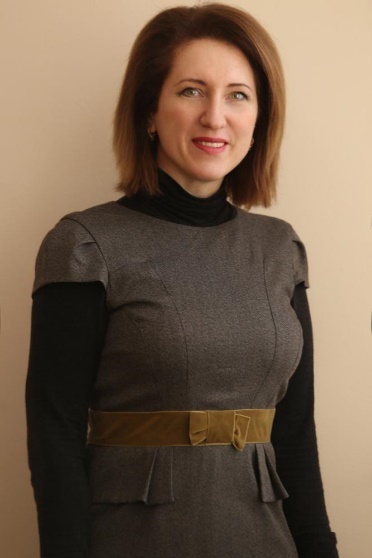 Островська Наталія Василівна, кандидат наук із соціальних комунікацій, доцент кафедри журналістики НУ «Запорізька політехніка»Контактна інформація:Телефон кафедри: +380(61) 769-84-63 Телефон викладача: +380(99) 951 25 04E-mail викладача: nata.ostrovska@gmail.comЧас і місце проведення консультацій:За розкладом в аудиторії 483 а (4 корпус) або за зум-посиланням.ОПИС КУРСУМЕТА, КОМПЕТЕНТНОСТІ ТА РЕЗУЛЬТАТИ НАВЧАННЯПЕРЕДУМОВИ ДЛЯ ВИВЧЕННЯ ДИСЦИПЛІНИПЕРЕЛІК ТЕМ (ТЕМАТИЧНИЙ ПЛАН) ДИСЦИПЛІНИНомер тижняТеми лекцій, год.Теми практичних занять або семінарів, год.123Змістовий модуль 1Змістовий модуль 1Змістовий модуль 11Тема 1. Суспільствознавство: сутність, предметна сфера, проблематика (2 год.)Пр. № 1. Суспільствознавство: сутність, предметна сфера, проблематика (2 год.)2Тема 2. Основні характеристики суспільства як соціальної системи (2 год.)Пр. № 2-3. Основні характеристики суспільства як соціальної системи (4 год.)3Тема 3. Сучасне суспільство: основні підходи до розуміння й інтерпретації (2 год.)Пр. № 4-5. Сучасне суспільство: основні підходи до розуміння й інтерпретації (4 год.)4Тема 4. Журналістика, мас-медійна діяльність у сферах суспільного життя (2 год.)Пр. № 6-7. Журналістика, мас-медійна діяльність у сферах суспільного життя (4 год.)Змістовий модуль 2Змістовий модуль 2Змістовий модуль 27Тема 5. Медіакритика як галузь журналістської діяльності (2 год.)Пр. № 8. Медіакритика як галузь журналістської діяльності (2 год.)8Пр. № 9. Функції медіакритики (2 год.)9Пр. № 10. Жанрові форми вітчизняної медіакритики (2 год.)10Тема 6. Соціальна роль медіакритики (2 год.)Пр. № 11. Соціальна роль медіакритики (2 год.)11Пр. № 12. Медіакритика як засіб протидії маніпуляції в ЗМІ (2 год.)12Тема 7. Медіакритика і аудиторія ЗМІ (2 год.)Пр. № 13. Медіакритика і аудиторія ЗМІ (2 год.)13Пр. № 14-15. Медіаекологія в суспільстві (2 год.)САМОСТІЙНА РОБОТА РЕКОМЕНДОВАНІ ІНФОРМАЦІЙНІ ТА НАВЧАЛЬНО-МЕТОДИЧНІ ДЖЕРЕЛАОЦІНЮВАННЯБали Критерії оцінки3Студент(ка) в повному обсязі володіє навчальним матеріалом, вільно самостійно та аргументовано його викладає під час усних або письмових відповідей, глибоко та всебічно розкриває зміст теоретичних питань та завдань, активний, часто виступає і часто ставить питання; дуже добре працює в парі/групі/команді.2Студент(ка) володіє більшою частиною навчального матеріалу, виконує більшість завдань і домашньої/самостійної роботи, іноді виступає і ставить питання, добре працює в парі/групі/команді.1Студент(ка) частково володіє навчальним матеріалом, виконує деякі завдання практичних занять і домашньої/самостійної роботи, іноді виступає і ставить питання; добре працює в парі/групі/команді.Поточна навчальна діяльністьКількість балівКількість балівКількість балівРазомПоточна навчальна діяльністьПрактичні заняттяПрактичні заняттяПрактичні заняттяРазомПоточна навчальна діяльністьопанування практичними навичкамиконтрольна робота (рубіжний контроль)індивідуальні творчі завданняРазом1Змістовий модуль 1 (4 лекц., 7 практ. зан.)215834Тема 1.325Тема 2.3+328Тема 3.3+328Тема 4.3+328Контрольна робота552Змістовиймодуль 2  (3 лекц., 8 практ. зан.)245736Тема 5.3+3+3211Тема 6.3+32+19Тема 7.3+3+3211Контрольна робота5Разом45121670Контрольна робота (захист)Критерії оцінки61-70Студент(ка) у повному обсязі володіє навчальним матеріалом, вільно самостійно та аргументовано його викладає під час усних відповідей і обговорення, глибоко та всебічно розкриває зміст теоретичних питань й завдань, використовуючи при цьому обов’язкову й додаткову літературу. Демонструє набуття загальних та спеціальних компетентностей. Робота відповідає стандартам оформлення.51-60Студент(ка) достатньо повно володіє навчальним матеріалом, обґрунтовано викладає його під час усного виступу, відповідей. Розкриває зміст теоретичних питань та завдань, використовуючи при цьому обов’язкову літературу. Здобувач(ка) має власну думку щодо тематики. При викладанні деяких питань не вистачає достатньої глибини та аргументації, допускаються при цьому окремі несуттєві неточності та незначні помилки. Робота відповідає стандартам оформлення.41-50Студент(ка) в цілому володіє навчальним матеріалом, викладає його основний зміст під час усного виступу та відповідей на запитання, але без глибокого всебічного аналізу, обґрунтування, без використання необхідної літератури, допускаючи при цьому окремі неточності та помилки. Робота має відхилення від стандартів оформлення та помилки.31-40Студент(ка) не в повному обсязі володіє навчальним матеріалом. Фрагментарно, поверхово (без аргументації та обґрунтування) викладає його під час усного виступу. Відповіді на запитання загальні, короткі, студент(ка) недостатньо розкриває зміст теоретичних питань, допускаючи при цьому суттєві неточності. Робота оформлена вільним стилем без врахування вимог стандартів оформлення.21-30Студент(ка) частково володіє навчальним матеріалом, не в змозі викласти зміст більшості питань під час доповіді. Допускаються суттєві помилки. Зміст тексту роботи не розкриває тему.11-20Студент(ка) майже не володіє навчальним матеріалом та не в змозі його викласти, слабко розуміє зміст теоретичних питань та практичних завдань. 0-10Студент(ка) не володіє навчальним матеріалом та не в змозі його викласти, не розуміє змісту теоретичних питань та практичних завдань.ПОЛІТИКИ КУРСУТЕХНІЧНІ ВИМОГИ ДЛЯ РОБОТИ НА КУРСІ